张家口志达人力资源服务有限公司为张家口市信访局公开招聘劳务派遣制工作人员交费付款码切记：在支付页面上备注缴费人员姓名+手机号，如果未备注个人信息，将视为缴费无效。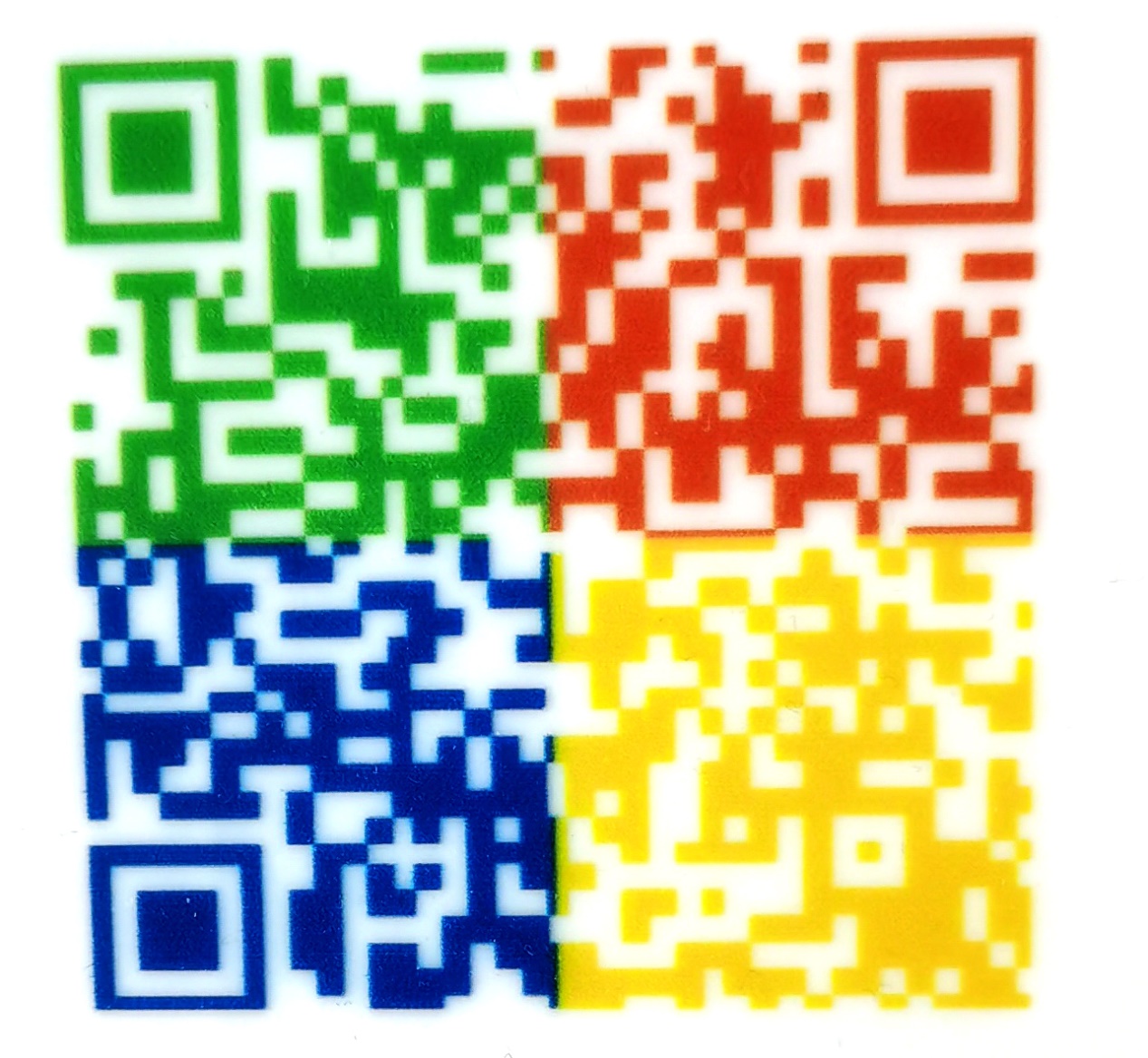 